План работыТема недели «ПАСХА», подготовительная группа № 8ПОНЕДЕЛЬНИК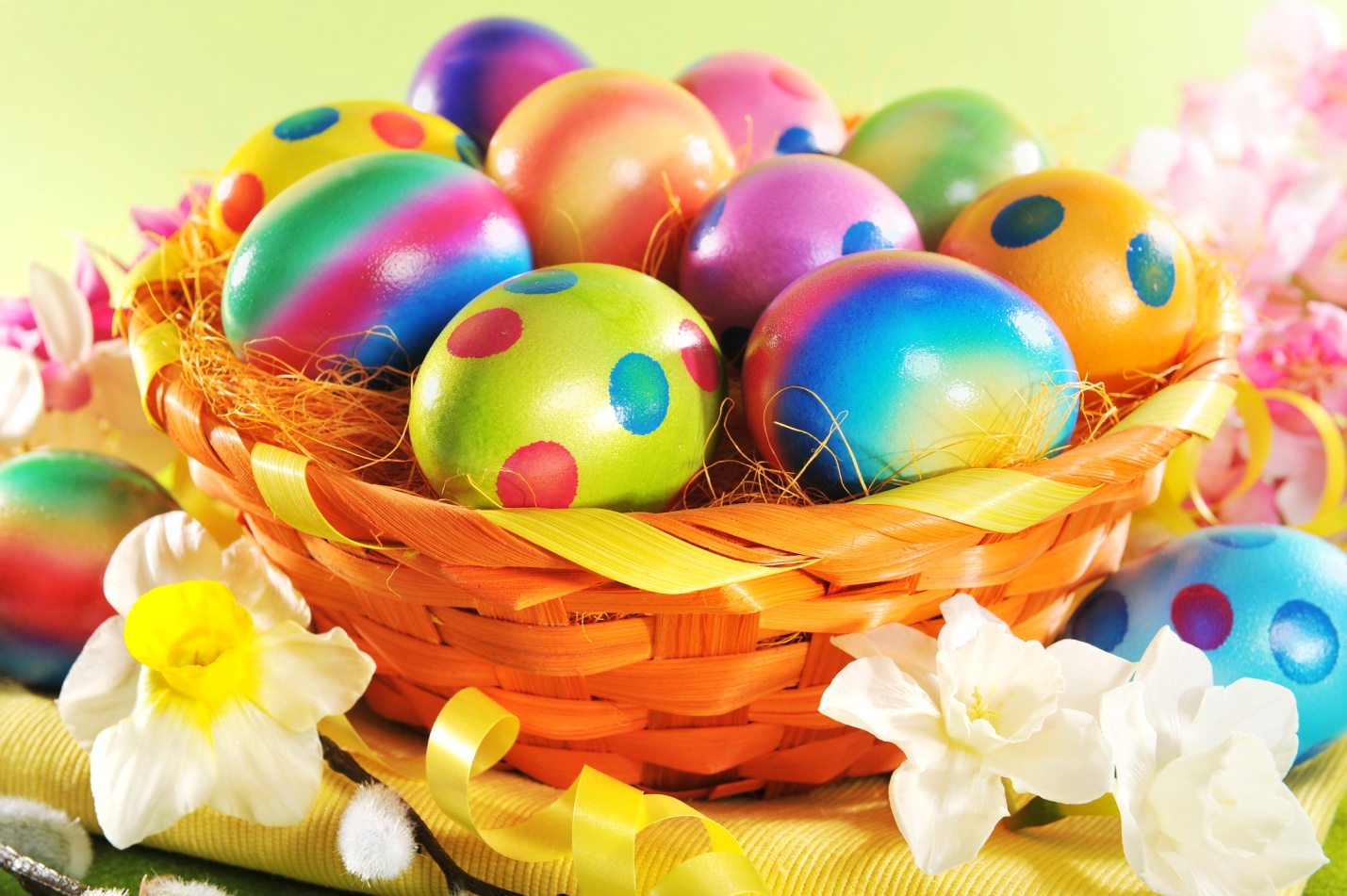 Презентация для детей к Пасхе "Христос Воскресе!"https://www.youtube.com/watch?v=F3KgFyuRghgВЕСЕЛЫЕ ПАСХАЛЬНЫЕ ИГРЫ ДЛЯ ДЕТЕЙhttps://www.youtube.com/watch?v=hkostlq71CMПасхальные ЯЙЦА ОТКРЫТКИ из бумаги / Поделки https://www.youtube.com/watch?v=F3KgFyuRghgФотоотчет ВТОРНИКИстория  праздника  Пасхи ( для детей)https://www.youtube.com/watch?v=F3KgFyuRghgПасхальные обводилки. Открытки к Пасхе своими руками...ot2do6.ru 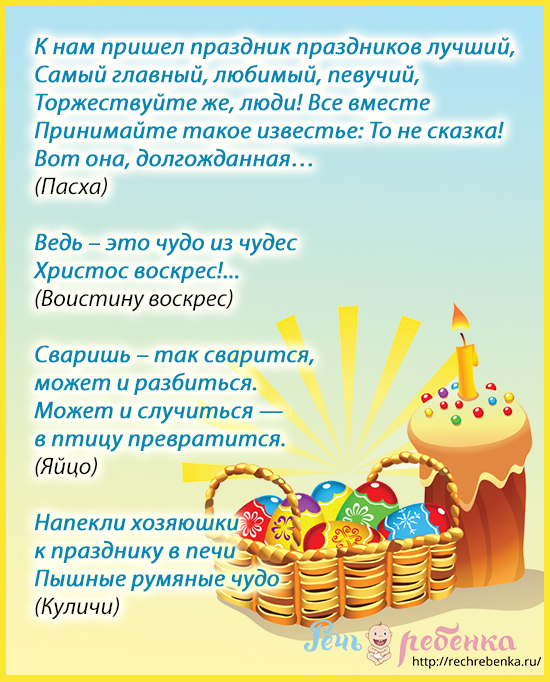 СРЕДАКак разукрасить яйца с ребенком - 10 пасхальный идейmoirebenok.ua›mother/mamochkinyi-interesyi…yajtsa…Фотоотчет.Чудеса света - Статуи острова Пасхи https://www.youtube.com/watch?v=hkostlq71CMРаскраски к Пасхе распечататьsmart-kiddy.ru›raskraski/168-raskraski…paskhe.htmlФотоотчет.ЧЕТВЕРГПоделки к Пасхе 2020 своими руками: 77 идей на...orechi.ru›podelki/podelki-k-pashe-svoimi-rukamiГотовим с детьми. Пасхальный кулич | Ребенок BYrebenok.by›articles/stature/study/17543…s-detmi…Как нарисовать пасхальные яйца / пасхальные яйца...youtube.com›watch?v=BgUFJObCA58Пятница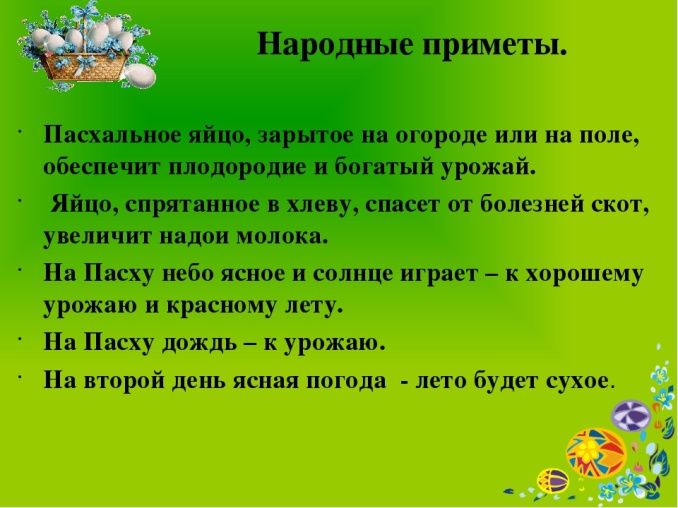 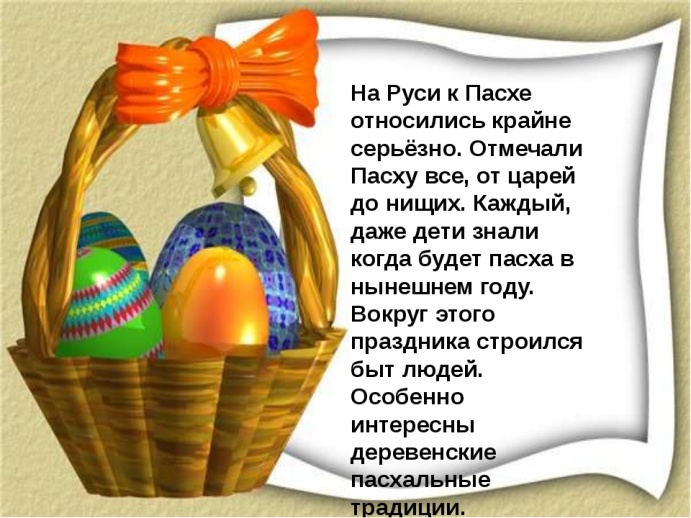 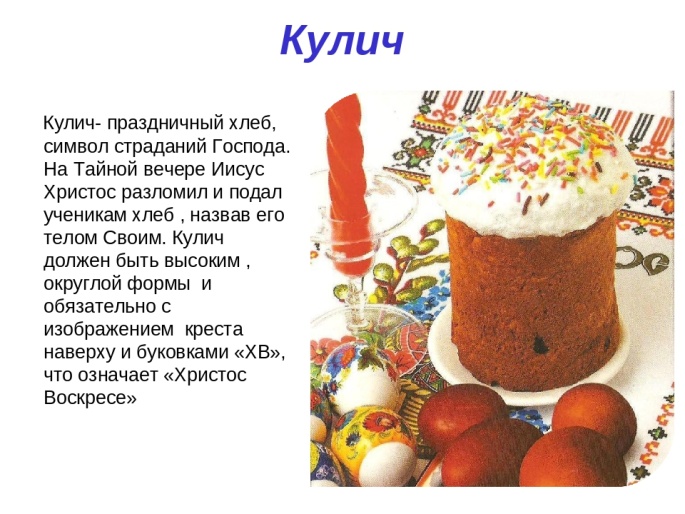 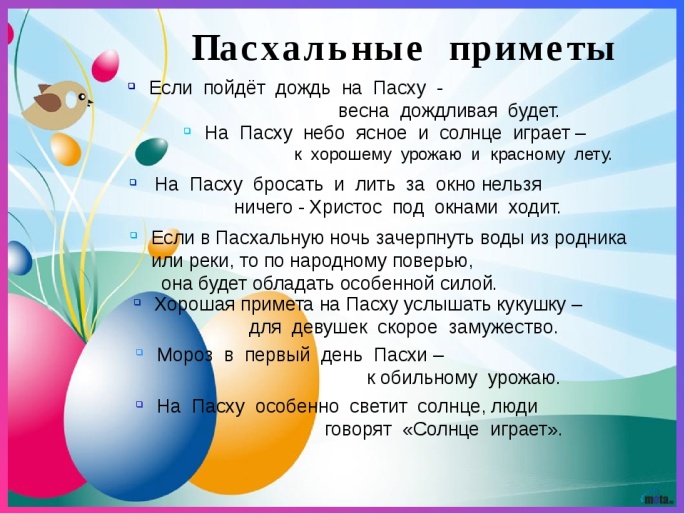 Подборка лучших мультфильмов  про Пасху и кроликовtlum.ru›